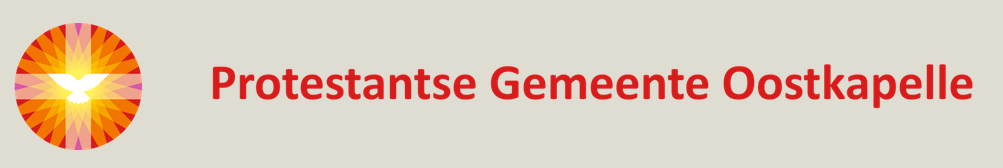 L i t u r g i e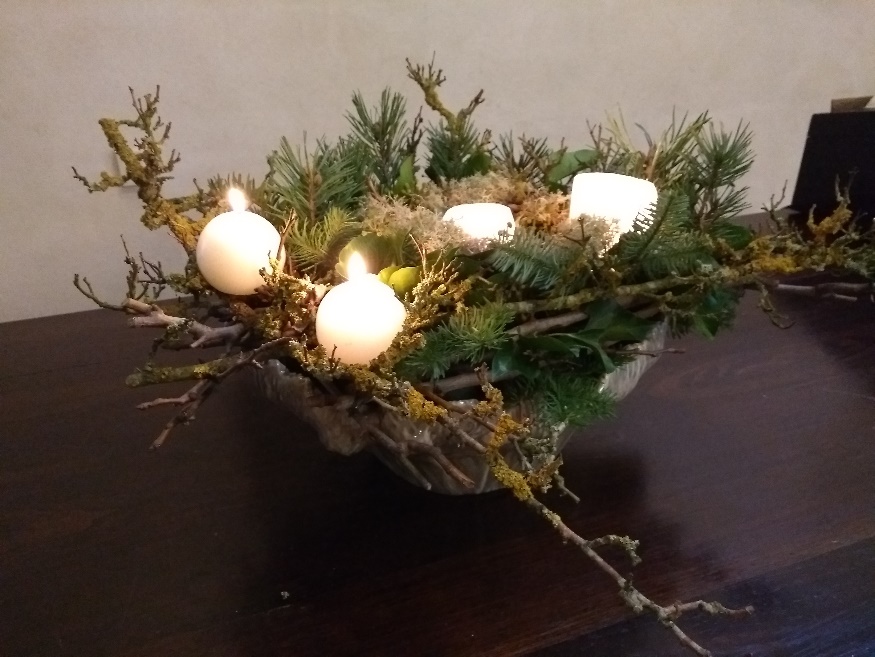 Orde van dienst voor zondag 20 december 2020 in de protestantse Zionskerk te Oostkapelle. Vierde zondag van de Advent.  Thema: Verwachten.  Liturgische kleur: paars.Predikant ds. Ph.A. Beukenhorst, ouderling van dienst Rian Coppoolse en organist Jan Minderhoud.DIENST VAN DE VOORBEREIDINGOrgelspel vooraf: ‘Es ist ein Ros entsprungen’ van Johannes BrahmsWelkom, mededelingen en aansteken van de 4de kaars door de ouderling Lied luisteren: Psalm 19: strofen 1 en 2 – ‘De hemel roemt de Heer’  [Psalm van deze zondag]InleidingLiturgische openingUitleg over de liturgische bloemschikking, thema: ‘Verwachten’                    ‘Mijn hart zal openspringen, gelijk ontluikend groen.                    Licht zal duisternis verdrijven. Groen komt tot bloei.’Lied luisteren: Sela – ‘Verwachten’DIENST VAN HET WOORDGebed bij de opening van de BijbelBijbellezing:  Matteüs 1, 18 t/m 23 door de ouderling van dienstMeditatief orgelspel vóór de preekKorte preekLied luisteren:  Liedboek 466 in een nieuwe en uitgebreide versie: ‘O kom, o kom, Immanuël – Heer maak ons één’ DIENST VAN GEBEDEN EN GAVENGebed ‘Vader, help ons’ – Stil gebed – Onze Vader (bid thuis mee)Lied luisteren:  Liedboek 439: strofen 1 en 3 – ‘Verwacht de komst des Heren’Collecte (via rekeningnummer): 1. PG Oostkapelle (NL38RABO0375519157); 2. ZOA Hongersnood in Jemen (Diaconie: NL45 RBRB 0845 0168 57)SlotwoordHeenzending en Zegen      Uitbundig uitleidend orgelspel: ‘Cantique de Noël: Minuit, Chrétiens’